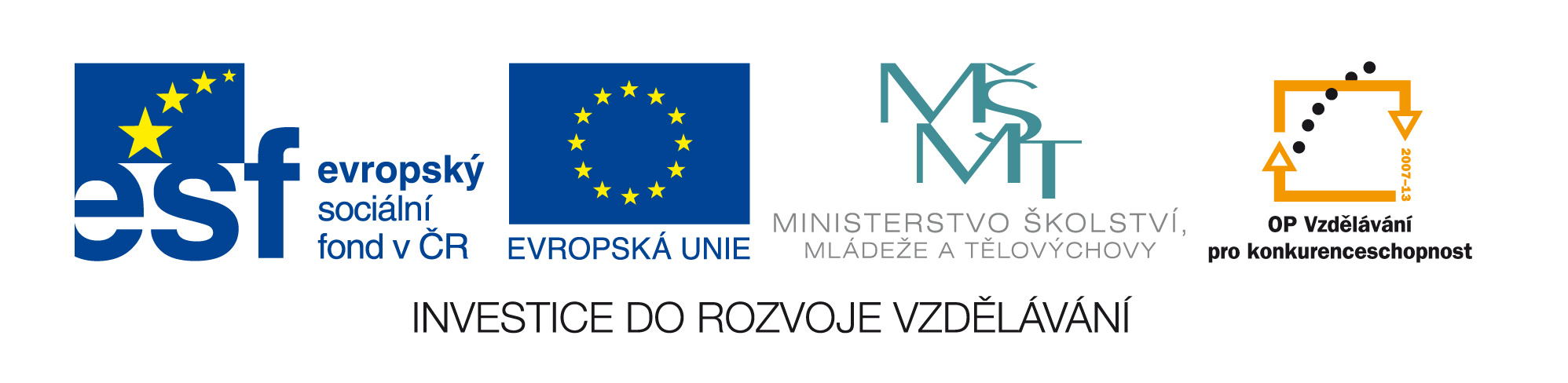 Číslo šablony: III/2VY_32_INOVACE_P7_2.12Tematická oblast: Svět na DVD a VCARGENTINATyp: DUM – pracovní list	Předmět: Zeměpis		Ročník:  5. r. (6leté), 3. r. (4leté)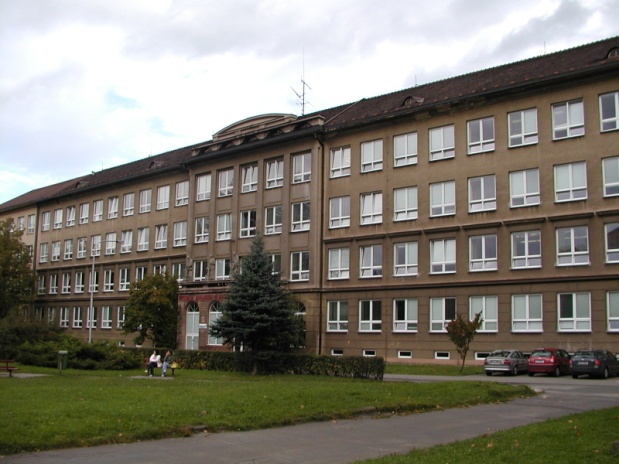 Zpracováno v rámci projektuEU peníze školámCZ.1.07/1.5.00/34.0296Zpracovatel:Mgr. Lucie LomozíkováGymnázium, Třinec, příspěvková organizaceDatum vytvoření: březen 2013Metodický listPracovní list je určen pro žáky 3. ročníku čtyřletého a 5. ročníku šestiletého studia v rámci celku Regionální geografie Jižní Ameriky. Využít ho mohou i žáci zeměpisného semináře. Součástí pracovního listu je řešení úloh  3. 1.	Než pustíme film, rozdáme žákům pracovní listy a seznámíme je s jejich obsahem.2. 	Nejdříve se zaměříme na teoretickou část pracovního listu, kde jsou uvedena důležitá místa a lokality z filmu, ukážeme tato místa na mapě. První úkol doporučuji kvůli délce filmu zadat za domácí úkol nebo vypracovat s žáky hodinu předem. 3. 	Žákům sdělíme, že úkoly 2. – 4. vypracují v průběhu filmu. 4.	Pak pustíme film Argentina.                                        Argentina1.	Práce s mapou – lokalizujte důležité geografické pojmy a města a vyznačte je v mapce:Povrch a pobřežní členitost: Gran Chaco, Laplatská nížina, Pampa, Patagonie, Andy, Aconcagua, Ohňová země, poloostrov Valdés, záliv , záliv Blanca, záliv sv. Matouše, záliv sv. Jiří, Magalhaesův průliv, Drakeův průlivŘeky: Paraná, Paraguay, Uruguay, Salado, Colorado, Bermejo, Río de , Iguacu, Calchaqui, Města: Buenos Aires, Córdoba, Mendoza, Salta, , Rosario, San Juan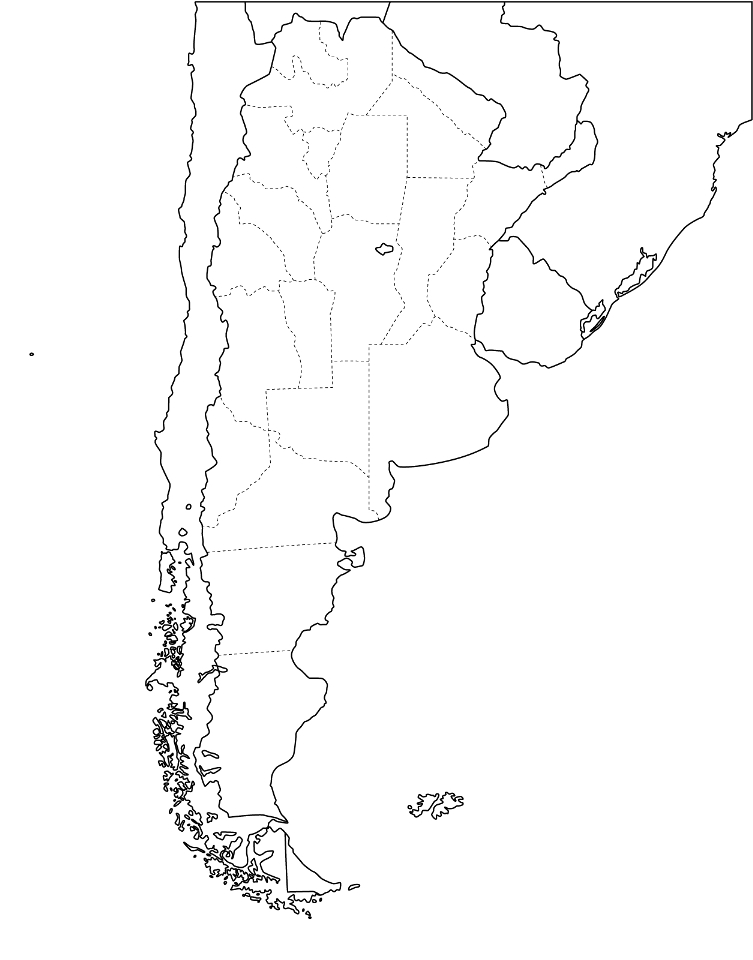 obr.12.	Najděte chyby v textu o Argentině a opravte je podle skutečnosti:	(počet špatných tvrzení je    )Argentina svou rozlohou zaujímá 3. místo mezi státy jižní Ameriky. Jejími sousedy jsou Chile, Peru, Paraguay, Brazílie a Uruguay. Nejmocnější ženou v historii tohoto státu je Ema Perónová. Argentina patří mezi světové producenty syrového masa a je největším producentem brambor na světě. K zemědělství se využívá rozsáhlá step zvaná celina. Hlavní město Buenos Aires je nejmladším hlavním městem států jižní Ameriky, žije v něm více než polovina obyvatel země a je to největší hispánské město na světě. Jedním z nejdůležitějších míst města je náměstí Playa de Mayo, kde se nachází rozsáhlé zelené plochy a spousta památek, mezi které patří i prezidentský palác modré barvy Casa Rosada. Turisticky oblíbené jsou i čtvrtě Formosa a San Letmo, jejichž významným symbolem je tanec pocházející z Argentiny flamengo. Rezidenční čtvrť města se rozprostírá v deltě řeky Paraguay. Na řece Iguacu, která odděluje Bolívii od Argentiny, se nacházejí vodopády Iguacu, které patří k nejobdivovanějším na světě a jsou zařazeny na seznamu světového dědictví UNESCO. Další oblastí v severní části je údolí Humahuaca, kde se setkáváme s potomky indiánů Aztéků. Město, které má bohaté dědictví z koloniální doby, nachází se zde mimo jiné klášter San Bernardo, se nazývá Córdoba. Nejdelší argentinskou řekou je řeka Salado. Mezi významné národní parky v severozápadní Argentině patří Copo, kde můžeme vidět téměř pravidelné geometrické tvary skal. Druhým největším městem, ve kterém se nachází nejstarší univerzita v zemi založena řádem Jezuitů, je Rosario. Argentina je 2. světovým producentem vína. Provincie, které patří mezi největší producenty, jsou Chubut a San Juan. Na západě státu se rozprostírají Andy s nejvyšší horou Aconcagua –  n. m. Je to nejvyšší horský masiv a druhý nejdelší na světě. Rozsáhlé území na jihu s drsnějším podnebím se nazývá Gran Chaco, zaujímá asi třetinu území státu. 3.	Vytvořte správné dvojice:	Mendoza				Salta	Iguacu				fosílie					Ďáblův kaňon	Valdés				Malbec	Calchaqui			největší systém vodopádů světa	San Bernardo			rypouši			Talampaya			čtvrť přístavu Buenos Aires	Valle de 			národní park4.	Vysvětlete pojmy:	Saliny ………………………………………………………………………………	Gaučo ………………………………………………………………………………	Petroglyfy ………………………………………………………………………….	Angustera ………………………………………………………………………….	Porteños ……………………………………………………………………………Řešení úloh  3.:2.	Najděte chyby v textu o Argentině a opravte je podle skutečnosti:	(počet špatných tvrzení je 24)Argentina svou rozlohou zaujímá 2. místo mezi státy jižní Ameriky. Jejími sousedy jsou Chile, Bolívie, Paraguay, Brazílie a Uruguay. Nejmocnější ženou v historii tohoto státu je Eva Perónová. Argentina patří mezi světové producenty syrového masa a je největším producentem obilnin na světě. K zemědělství se využívá rozsáhlá step zvaná pampa. Hlavní město Buenos Aires je nejmladším hlavním městem států jižní Ameriky, žije v něm asi třetina obyvatel země a je to 2. největší hispánské město na světě. Jedním z nejdůležitějších míst města je náměstí Playa de Mayo, kde se nachází rozsáhlé zelené plochy a spousta památek, mezi které patří i prezidentský palác růžové barvy Casa Rosada. Turisticky oblíbené jsou i čtvrtě  a San Telmo, jejichž významným symbolem je tanec pocházející z Argentiny tango. Rezidenční čtvrť města se rozprostírá v deltě řeky Paraná. Na řece Iguacu, která odděluje Brazílii od Argentiny, se nacházejí vodopády Iguacu, které patří k nejobdivovanějším na světě a jsou zařazeny na seznamu světového dědictví UNESCO. Další oblastí v severní části je údolí Humahuaca, kde se setkáváme s potomky indiánů Kečua. Město, které má bohaté dědictví z koloniální doby, nachází se zde mimo jiné klášter San Bernardo, se nazývá Salta. Nejdelší argentinskou řekou je řeka Calchaqui. Mezi významné národní parky v severozápadní Argentině patří Talampaya, kde můžeme vidět téměř pravidelné geometrické tvary skal. Druhým největším městem, ve kterém se nachází nejstarší univerzita v zemi založena řádem Jezuitů, je Córdoba. Argentina je 4. světovým producentem vína. Provincie, které patří mezi největší producenty, jsou Mendoza a San Juan. Na západě státu se rozprostírají Andy s nejvyšší horou Aconcagua –  n. m. Je to 2. nejvyšší horský masiv a 1. nejdelší na světě. Rozsáhlé území na jihu s drsnějším podnebím se nazývá Patagonie, zaujímá asi třetinu území státu. 3.	Vytvořte správné dvojice:	Mendoza - Malbec	Iguacu - největší systém vodopádů světa				 - čtvrť přístavu Buenos Aires				Valdés - rypouši		Calchaqui - Ďáblův kaňon				San Bernardo - Salta						Talampaya - národní park	Valle de  - fosílieCitace zdrojů:Obr.1 - AUTOR NEUVEDEN, Autor Neuveden. paraimprimirgratis.com [online]. [cit. 10.3.2013]. Dostupný na WWW: http://paraimprimirgratis.com/mapa-de-argentinaArchiv autora